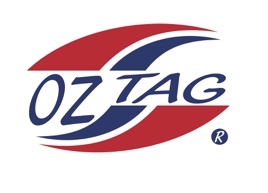                   Boys Under 12’s Cronulla                   Representative Team 2022Congratulations to the following players selected in the 2022 Cronulla representative teamNameCruz Wever Billy TelfordBailey SilverBear LaffanLenny Bucher Kash LemkeMarshall Barlow Zane SmithJack McKevett Koa CooperTyler MoonRoy Eisenhuth Ethan Mullins Cooper Brenton 